Publicado en  el 31/03/2016 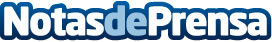 El Škoda Superb Combi es galardonado con el Premio Red Dot en la categoría 'Diseño de producto'Los Premios 'Red Dot', reconocidos a nivel internacional, premian que el diseño es una parte integral de innovadoras soluciones de producto y tienen en cuenta criterios como el grado de innovación, la calidad del diseño, la funcionalidad y el respecto al medio ambiente de cada propuesta. Por su lado, Škoda ha recibido ya un total de 9 galardones de esta convocatoria de premios que ya ha celebrado más de 60 edicionesDatos de contacto:Nota de prensa publicada en: https://www.notasdeprensa.es/el-koda-superb-combi-es-galardonado-con-el_1 Categorias: Artes Visuales Automovilismo Premios Industria Automotriz http://www.notasdeprensa.es